ГЛОБАЛНИ ПЛАН РАДА НАСТАВНИКА ЗА ШКОЛСКУ 20_____ / _____. ГОДИНУ Наставни предмет: Дигитални свет                                      Разред: први                                           Учитељ: ....................................................................................РЕДНИБРОЈРЕДНИБРОЈНАСТАВНА ТЕМАМЕСЕЦМЕСЕЦМЕСЕЦМЕСЕЦМЕСЕЦМЕСЕЦМЕСЕЦМЕСЕЦМЕСЕЦМЕСЕЦТИП ЧАСАТИП ЧАСАУКУПНОРЕДНИБРОЈРЕДНИБРОЈНАСТАВНА ТЕМА09.10.11.12.01.02.03.04.05.06.ОБРАДАУТВРЂИВАЊЕУКУПНО1.1.ДИГИТАЛНО ДРУШТВО108182.2.БЕЗБЕДНО КОРИШЋЕЊЕ ДИГИТАЛНИХ УРЕЂАЈА5383.3.АЛГОРИТАМСКИ НАЧИН РАЗМИШЉАЊА5510УКУПНОУКУПНО201636РЕДНИБРОЈНАСТАВНА ТЕМАНАСТАВНИ САДРЖАЈИИСХОДИ УЧЕЊА1. ДИГИТАЛНО ДРУШТВО-  Различит изглед дигиталних уређаја.-  Дигитални уређаји у различитим занимањима.-  Учење уз помоћ дигиталних уџбеника.-  Креативно изражавање са дигиталним уређајима и без њих.- Комуникација посредством дигиталних уређаја.- Дигитални уређај и паметни дигитални уређај.- Коришћење дигиталних уређаја за повећање прилика за учење и стицање искуства ученика у области науке, културе и уметности.- препозна дигиталне уређаје из окружења и именује неке од њих;- наведе неке од животних ситуација у којима дигитални уређаји олакшавају обављање послова;- упореди начине рада и живота људи пре и после појаве дигиталних уређаја;- упореди начине креативног изражавања са дигиталним уређајима и без њих;- користи дигиталне уџбенике за учење (самостално и/или уз помоћ наставника);-  упореди дигитални и папирни уџбеник;– упореди традиционалне видове комуникације са комуникацијом посредством дигиталних уређаја;– наведе неке од карактеристика „паметног“ дигиталног уређаја;– наведе на који начин дигитални уређаји могу да допринесу упознавању културне баштине;2.БЕЗБЕДНО КОРИШЋЕЊЕ ДИГИТАЛНИХ УРЕЂАЈА- Дигитални уређај и наше здравље (вид, положај тела, време пред екраном, дигитални уређај као отпад).- Подаци о личности и њихова заштита при комуникацији помоћу дигиталних уређаја.- Помоћ у случају контакта са непримереним дигиталним садржајем, непознатим, злонамерним особама или особама које комуницирају на неприхватљив начин.- Одговорно руковање дигиталним уређајем (мере физичке заштите, коришћење лозинке).– наведе основна правила за коришћење дигиталних уређаја како не би угрозио здравље;– наведе неке од здравствених ризика везаних за прекомерно или неправилно коришћење дигиталних уређаја;– доведе у везу начин одлагања електронског отпада са загађењем животне средине;– наброји основне податке о личности;– објасни зашто саопштавање података о личности представља ризично понашање при комуникацији помоћу дигиталних уређаја;– именује особе или институције којима се треба обратити за помоћ у случају контакта са непримереним дигиталним садржајем, непознатим, злонамерним особама или особама које комуницирају на неприхватљив начин;– наведе основне препоруке за руковање дигиталним уређајем на одговоран начин (примена мера физичке заштите) и објасни зашто је важно примењивати их;3.АЛГОРИТАМСКИ НАЧИН РАЗМИШЉАЊА- Разлагање проблема на мање целине.- Осмишљавање корака који воде до решења једноставног проблема.- Тумачење постојећих и креирање алгоритама изражених симболима.- Уочавање и исправљање грешака у алгоритму.- Тумачење понашања дигиталног уређаја у односу на приказани алгоритам.– анализира једноставан познати поступак/активност и предлаже кораке за његово спровођење;– протумачи симболе познатог/договореног значења и спроведе поступак описан њима;– уочи и исправи грешку у симболима израженом упутству (алгоритму), провери ваљаност свог решења и по потреби га поправи (самостално или сараднички);– доведе у везу алгоритам и понашање дигиталног уређаја.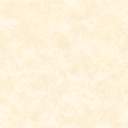 